Average salaries and wages per employee, December 2019Average gross salaries and wages calculated for December 2019 amounted to 82 257 RSD, while average net salaries and wages amounted to 59 772 RSD.Increase of gross salaries and wages in the period January – December 2019, relative to the same period last year, amounted to 10.5% in nominal terms, i.e. 8.4% in real terms. Simultaneously, net salaries and wages increased by 10.6% in nominal terms and by 8.5% in real terms.  Compared with the same month last year, average gross salaries and wages for December 2019 increased by 14.0% in nominal terms and by 11.9% in real terms, while average net salaries and wages increased by 14.1% in nominal terms and by 12.0% in real terms. Median net salaries and wages for December 2019 amounted to 44 530 RSD, meaning that 50% of employees realised wages and salaries up to the mentioned amount.1. Average salaries and wages, December 2019                                                                                                                                                                              RSD2. Indices of salaries and wagesMethodological explanationsData source The survey on salaries and wages is based on data from the Tax return as regards tax deduction (form PPP-PD). Average salaries and wages are calculated on the basis of amounts of computed salaries and wages for the referent month and number of employees, expressed as full-time equivalent – FTE.CoverageIncluded are all business entities that submitted completed electronic form to the Tax Administration, i.e. the form on tax report PPP-PD, with calculated salaries and wages.Encompassed are all categories of employees for which employers, i.e. business entities delivered to the Tax Administration the completed electronic form on tax report PPP-PD, with calculated salaries and wages. Definition of salaries and wagesIn accordance with the Labour Law and Personal Income Tax Law, in the survey on salaries and wages, encompassed are all salaries and wages paid to employees and subject to taxes and contributions.Salaries and wages comprise:Salaries and wages of employees with indefinite or fixed-term employment contract, including on-call duty, night-and shift-work, work on Sundays and holidays, food allowances during work and for non-executed hours of work (annual vacation, paid leave, holidays, sick leave up to 30 days, absence due to professional development, work failure not caused by workers' guilt), holiday refund, awards, bonuses etc.;Remuneration for work of employees in temporary or occasional employment (based on contract for performing temporary and occasional jobs). Salaries and wages are not considered to be payments under the service contract, sick-leave benefits longer than 30 days, compensation of public transport costs for commuting to and from work, for the time spent on business trip in the country and abroad, accommodation and food allowances during work and work in the field, retirement gratuity or benefits to those for whose work the need was terminated, one-time fees in accordance with the social program, compensation of funeral expenses and compensation for occupational disease or injury, jubilee prizes, solidarity aid, as well as other revenues not subject to taxes and contributions payment.Starting from 1999 the Statistical Office of the Republic of Serbia has not at disposal and may not provide available certain data relative to AP Kosovo and Metohija and therefore these data are not included in the coverage for the Republic of Serbia (total).Contact: cmilja.ivkovic@stat.gov.rs Phone: 011 2412-922, ext. 376Published and printed by: Statistical Office of the Republic of Serbia, 11 050 Belgrade, Milana Rakica 5Phone: +381 11 2412922 (telephone exchange) • Fax: +381 11 2411260 • www.stat.gov.rsResponsible: Dr Miladin Kovačević, DirectorCirculation: 20 • Periodicity: monthly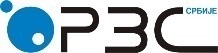 Republic of SerbiaStatistical Office of the Republic of SerbiaRepublic of SerbiaStatistical Office of the Republic of SerbiaISSN 0353-9555STATISTICAL RELEASESTATISTICAL RELEASEZR10Number 034 – Year LXX, 25/02/2020Number 034 – Year LXX, 25/02/2020ZR10Salaries and wages statistics Salaries and wages statistics SERB034 ZR10 250220Salaries and wages statistics Salaries and wages statistics GrossGrossNetNetIV quarterIV quarterII halfII halfXII 2019I–XII 2019XII 2019I–XII 2019GrossNetGrossNetRepublic of Serbia – total82 25775 81459 77254 91978 74757 05876 87655 676Salaries and wages of employees with indefinite or fixed-term employment contract82 73776 26960 14455 27179 21957 42277 35156 041Salaries and wages of employees in temporary or occasional employment53 94150 56237 80535 44052 22936 60950 96935 726Salaries and wages of employees in legal entities  87 55280 57263 70458 43983 77360 77581 73159 264Salaries and wages of entrepreneurs and their employees  43 20340 68830 76828 93441 76029 70941 24329 334Salaries and wages in public sector 91 58185 34165 98761 39288 73463 83086 45462 187Salaries and wages in non - public sector 78 038 71 39556 95951 91774 20653 97972 49652 698GrossGrossGrossGrossNetNetNetNet   XII 2019                               XI 2019     XII    2019   2018 XII   2019 XII 2018I–XII 2019I–XII 2018  XII    2019    XI     2019   XII  2019     2018XII 2019XII 2018I–XII 2019I–XII 2018Nominal indices105,6119,9114,0110,5106,1120,4114,1110,6Real indices105,1117,4111,9108,4105,6117,9112,0108,5